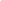 BRC Classes  for BRC members only2,3,4,5,6,8,9,11,12,13,14,17,20,23             Q = BRC qualifierBRC and Non BRC classes Secretary, Flick Roberts; froberts904@gmail.comRadfords Equestrian, Llanymynech, SY22 6LGEntries online www.horsemonkey.comBy phone 01691831523 BRC DTM & Intro Area 20 Entries – Club Chefs de quipe, please make your entries at Horse Monkey & send the official entry forms to area20liaisoncommittee@gmail.com                                                                                        forms available at https://brc-area20.org.uk/schedules%2Fentry-forms   Closing date for prelim entries to BRC Head office 29th December Area entries can be made in the new year. Area entries online www.horsemonkey.com / By phone 01691831523No changes after 16th January, Times on website 17th January www.radfords-equestrian.co.ukEligibility for BRC members to qualify as per Appendix 10 A & 10B in the current BRC Handbook.  All BRC competitors must be a member and be on the BRC Database by midday the Friday before the qualifier, (Please make sure that the members who want to enter are aware of the new Sport80 membership scheme). Anyone failing to meet the eligibility criteria will be disqualified and informed by BRC HQ when the results are processed. All individuals must be a BD music member in order to compete. BRC New Rule: “You can use any music from the record labels listed on the Phonographic Performance Ltd (PPL) repertoire list. Tracks not listed cannot be used. Music that is not on the list can still be used but cannot be used alongside PPL listed music. It is the riders responsibility to ensure that the music they are using is correctly licensed before competing” All Chefs de Quipe must submit a pre-entry to BRC (fees can be found in the current BRC Handbook) at least 21 days before the date of the qualifier. Pre-entries can be made via the pre-entry website https://brc.bhs.org.uk/login?referral=%2Fselect . Late pre-entries may be accepted at the discretion of the organiser with a late surcharge of £5 per individual (payable to BRC HQ) if space permits.  Late entries cannot be guaranteed and so therefore must not be paid for until approval from the Area has been gained.If the date of the qualifier is cancelled for any reason and rescheduled within 21 days, the close of pre-entry will remain. If the qualifier is rescheduled for more than 21 days after the original date, entries will re-open. Late entry fees will not be refunded.  Eligibility is taken from the Friday before the qualifier, regardless of rescheduling. Pre-entries that cannot attend the new date may be issued a credit note but the Team Manager must inform the office in writing before the cut-off date which the area will be informed of upon rescheduling.Please be aware, if for any reason an event has to be cancelled, refunds will only be available less the cost commitments of the event, when they have been fulfilled, & subject to the discretion of the Area Committee.Hats & Tack Tack and Dress Rules Please make sure you adhere to tack and dress rules found in the current version of the BRC rule book. All hats must have a visible Pink BRC hat tag in place before they are used for warming up and competing. There will be a trained steward available on the day that will be carrying out hat tagging if your hat does not already have a tag.Flu VaccinationsYour horse must have up to date Influenza vaccinations in line with rule G7 in the current BRC Rulebook. Vaccinations will be checked prior to the competition, details to be sent to area20liaisoncommittee@gmail.com There is also a checking device on the Area website https://brc-area20.org.uk/rules-%26-rule-changes or, if you would like further clarification, please    Email; area20liaisoncommittee@gmail.comIf you use the website checker, please note there are 2 versions, one for prior to 01/01/24 & one for after 01/01/24The BRC classes will run under BRC Rules, and those entered will be bound by the BRC Code of Conduct. It is important that all competitors are aware of the rules relating to this competition – please see the current BRC Handbook and also the BRC Rule Amendments and Changes Document which can be found at the link below: http://www.bhs.org.uk/enjoy-riding/british-riding-clubs/brc-rulebook.Each Club entering are required to provide helpers and stewards as directed by the organiser as a condition of entry. It is the responsibility of the club Chef D’equipe/Team Manager to ensure that helpers are made available and suitable for the allocate d roles and that the position is covered at all times as directed by the organiser and Official Steward. The Organiser will make every effort to reduce the helper requirements subject to final entries being known and after all positions are covered.British Riding Clubs and the Organiser of this event have taken reasonable precautions to ensure the health and safety of everyone present. For these measures to be effective everyone must take all reasonable precautions to avoid and prevent accidents occurring and must obey the instructions of the organiser and all the officials and stewards.Save for death or personal injury caused by negligence of the organiser(s) or anyone for whom they are in law responsible, neither the organiser(s) or British Riding Clubs to which these rules apply, nor any agent, employee or representative of these bodies accepts liability for any accident, loss, damage, injury or illness to horses, owners, riders, spectators, land, vehicles, their contacts and accessories, or any other person or property whatsoever, whether caused by their negligence, breach of contract or in any other way whatsoever.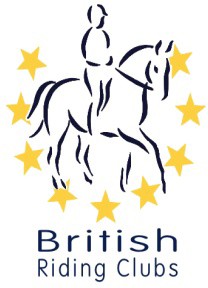 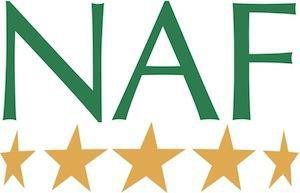 Saturday 20th January 2024By Kind Permission of John & Hazel RadfordAt Radfords Equestrian, Llanymynech, SY22 6LGBritish Riding Clubs Area 20Qualifier ScheduleEquine Bio genie Dressage to Music& NAF Introductory DressageChampionships - Bury Farm, Leighton Buzzard  08th to 10th March 2024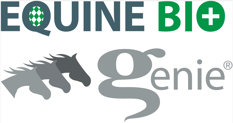 ClassDescription Please Note; horses are only permitted to ride in 2 classesTest Entry Fee1Open Intro A BD Intro A (2008)£142BRC Intro A              Separate classes for Senior & Juniors BD Intro A (2008)£14      Q3BRC Intro B               Separate classes for Senior & JuniorsBD Intro B (2009) £14      Q4BRC Introductory Team Senior               Intro A / Intro B / Prelim 1 / Prelim 2 Team to ride 1 each of the tests £14      Q£56 Team5BRC Introductory Team Junior               Intro A / Intro B / Prelim 1 / Prelim 2 Team to ride 1 each of the tests £14      Q£56 Team6BRC Mixed Intro Pairs  - mixed (seniors / juniors) https://www.bhs.org.uk/british-riding-clubs/competitions/brc-downloads/brc-tests/ BRC Intro Pairs 1 (2022)£28      QPer Pair7Open Prelim 18BD Prelim 18 (2002)£148BRC Prelim 1              Separate classes for Senior & Juniors BD Prelim 1 (2006)£14      Q9BRC Prelim 2               Separate classes for Senior & JuniorsBD Prelim 2 (2016)£14       Q10Open Prelim Dressage to MusicBD Prelim Freestyle to Music (2016)£1411BRC Prelim Dressage to Music               Separate classes for Senior & Juniors  BD Prelim Freestyle to Music (2016)£14      Q12BRC Novice Dressage to Music Seniors  – with 0 points BD Prelim Freestyle to Music (2019)£14      Q13BRC Novice Dressage to Music Seniors with points BD Prelim Freestyle to Music (2019)£14       Q14BRC Novice Dressage to Music  juniors BD Prelim Freestyle to Music (2019)£14      Q15Open Novice 22BD Novice 22 ( 2007)£1416Open Novice Dressage to MusicBD Novice Freestyle to Music (2019)£1417Mixed Pairs Dressage to Musicpair of riders made up of any combination of senior and junior members competing at Novice levelhttps://www.bhs.org.uk/british-riding-clubs/competitions/brc-downloads/brc-tests/ BRC Novice Pairs DTM (2018)£28       QPer Pair18Open Elementary 40BD Elementary 40 (2010)£1419Open  Elementary Dressage to MusicBD Elementary Freestyle to Music (2019)£1420BRC Elementary Dressage to Music                Mixed senior / junior BD Elementary Freestyle to Music (2019)£14      Q21Open Medium 61BD Medium 61 (2002)£1422Open  Pick a Test Dressage to Music Medium/Adv MediumBD Medium Freestyle to Music (2016) or BD Advanced Medium Freestyle to Music (2016)£1423BRC Pick a Test Dressage to Music              Medium/ Advanced Medium  - Mixed senior / junior BD Medium Freestyle to Music (2016) or BD Advanced Medium Freestyle to Music (2016)£14       Q